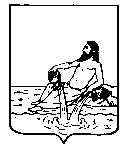 ВЕЛИКОУСТЮГСКАЯ ДУМАВЕЛИКОУСТЮГСКОГО МУНИЦИПАЛЬНОГО ОКРУГАР Е Ш Е Н И Е  от      20.12.2022          №    91                  _________________________________________________________________                 _________________________г. Великий УстюгРуководствуясь Гражданским кодексом Российской Федерации, Федеральным законом от 06.10.2003 № 131-ФЗ «Об общих принципах организации местного самоуправления в Российской Федерации»,	Великоустюгская Дума РЕШИЛА:1. Утвердить прилагаемое Положение о порядке управления и распоряжения имуществом, находящимся в собственности Великоустюгского муниципального округа Вологодской области.2. Настоящее решение вступает в силу после официального опубликования, но не ранее 01 января 2023 года.УТВЕРЖДЕНОрешением Великоустюгской Думыот 20.12.2022  № 91(приложение) ПОЛОЖЕНИЕО ПОРЯДКЕ УПРАВЛЕНИЯ И РАСПОРЯЖЕНИЯ ИМУЩЕСТВОМ, НАХОДЯЩИМСЯ В СОБСТВЕННОСТИ ВЕЛИКОУСТЮГСКОГО МУНИЦИПАЛЬНОГО ОКРУГА ВОЛОГОДСКОЙ ОБЛАСТИНастоящее Положение о порядке управления и распоряжения имуществом, находящимся в собственности Великоустюгского муниципального округа Вологодской области (далее - Положение) разработано в соответствии с Гражданским кодексом Российской Федерации, Федеральным законом от 06.10.2003 № 131-ФЗ «Об общих принципах организации местного самоуправления в Российской Федерации», Федеральным законом от 14.11.2002 № 161-ФЗ «О государственных и муниципальных унитарных предприятиях», Федеральным законом от 21.12.2001 № 178-ФЗ «О приватизации государственного и муниципального имущества», Уставом Великоустюгского муниципального округа Вологодской области.Раздел 1. ОБЩИЕ ПОЛОЖЕНИЯСтатья 1. Отношения, регулируемые Положением1. Настоящее Положение регулирует отношения, связанные с управлением и распоряжением имуществом, находящимся в муниципальной собственности Великоустюгского муниципального округа Вологодской области (далее - имущество округа), в том числе устанавливает задачи и цели управления и распоряжения имуществом округа, определяет формы и порядок управления и распоряжения имуществом округа, порядок учета, осуществления муниципального контроля за соблюдением установленного порядка управления и распоряжения имуществом округа.2. Субъектом права муниципальной собственности является муниципальное образование «Великоустюгский муниципальный округ Вологодской области» (далее – Великоустюгский округ).3. Настоящее Положение регулирует также отношения, связанные с созданием, реорганизацией и ликвидацией муниципальных предприятий.Статья 2. Цель и задачи управления имуществом округа1. Целью управления имуществом округа является создание условий для эффективного использования муниципального имущества в соответствии с полномочиями, установленными Федеральным законом «Об общих принципах организации местного самоуправления в Российской Федерации».2. Задачи управления имуществом округа:2.1. пообъектный учет имущества округа и его движения;2.2. сохранение в муниципальной собственности округа имущества, необходимого для эффективного решения вопросов местного значения и переданных отдельных государственных полномочий;2.3. обеспечение контроля за сохранностью имущества округа;2.4. увеличение поступлений неналоговых доходов в бюджет округа за счет повышения эффективности использования муниципального имущества и вовлечения в гражданский оборот неиспользуемых объектов муниципальной собственности.Раздел 2. ПОЛНОМОЧИЯ ОРГАНОВ МЕСТНОГО САМОУПРАВЛЕНИЯПО УПРАВЛЕНИЮ И РАСПОРЯЖЕНИЮ ИМУЩЕСТВОМ ОКРУГАСтатья 3. Органы, исполняющие полномочия собственника1. От имени Великоустюгского округа полномочия собственника в отношении муниципального имущества осуществляют:1.1. Представительный орган местного самоуправления Великоустюгская Дума Великоустюгского муниципального округа Вологодской области (далее - Великоустюгская Дума);1.2. Администрация Великоустюгского муниципального округа Вологодской области (далее - администрация округа).Статья 4. Полномочия Великоустюгской Думы1. Великоустюгская Дума:1.1. определяет порядок управления и распоряжения имуществом, находящимся в собственности Великоустюгского округа;1.2. определяет порядок участия Великоустюгского округа в организациях межмуниципального сотрудничества;1.3. утверждает прогнозный план приватизации имущества округа, включающий способ и условия приватизации, вносит в него изменения и утверждает отчет о его исполнении;1.4. осуществляет контроль исполнения принятых Великоустюгской Думой решений;1.5. осуществляет иные полномочия в соответствии с действующим законодательством, Уставом Великоустюгского округа и настоящим Положением.Статья 5. Полномочия администрации округа1. Администрация округа:1.1. осуществляет управление и распоряжение имуществом, находящимся в собственности Великоустюгского округа;1.2. разрабатывает проекты правовых актов органов местного самоуправления, регулирующих взаимоотношения, возникающие в сфере управления и распоряжения имуществом округа;1.3. определяет порядок принятия решения о создании, реорганизации и ликвидации муниципальных предприятий;1.4. принимает решения о создании муниципальных предприятий, учреждений, в пределах полномочий органов местного самоуправления, решает вопросы по их реорганизации и ликвидации, а так же изменении типа учреждения;1.5. назначает на должность и освобождает от должности в установленном порядке руководителей муниципальных предприятий и учреждений;1.6. утверждает Уставы муниципальных предприятий и учреждений;1.7. осуществляет полномочия собственника имущества округа, закрепленного за муниципальными предприятиями и учреждениями, органами местного самоуправления округа;1.8. утверждает методику расчетов и базовые ставки арендной платы за пользование земельными участками, находящимися в собственности Великоустюгского округа;1.9. организует и ведет учет объектов муниципальной собственности в реестре муниципальной собственности округа;1.10. утверждает порядок расчетов размера платы за пользование жилым помещением (плата за наём) для нанимателей жилых помещений муниципального жилищного фонда Великоустюгского округа;1.11. осуществляет контроль использования по назначению и сохранности имущества округа, находящегося в хозяйственном ведении или оперативном управлении муниципальных предприятий и учреждений;1.12. осуществляет контроль сохранности имущества округа, переданного в аренду или сданного на других условиях в пользование юридическим и физическим лицам;1.13. разрабатывает и вносит на рассмотрение Великоустюгской Думы одновременно с проектом решения о бюджете на соответствующий финансовый год проект прогнозного плана (программы) приватизации муниципального имущества. Разрабатывает и вносит на рассмотрение Великоустюгской Думы проекты решений о внесении изменений в прогнозный план (программу) приватизации муниципального имущества. Представляет Великоустюгской Думе ежегодный отчет об исполнении прогнозного плана (программы) приватизации муниципального имущества одновременно с отчетом об исполнении бюджета округа за прошедший финансовый год;1.14. заключает договоры с юридическими и физическими лицами и осуществляет функции арендодателя при передаче муниципального имущества в аренду;1.15. принимает решение о предоставлении муниципальной преференции в форме льготы по уплате арендной платы за пользование имуществом округа в соответствии с действующим законодательством;1.16. принимает решение о заключении концессионных соглашений и осуществляет функции концедента при их исполнении;1.17. заключает договоры безвозмездного пользования имуществом округа с юридическими и физическими лицами и осуществляет функции ссудодателя при их исполнении;1.18. заключает договоры найма жилых помещений жилищного фонда Великоустюгского округа и осуществляет функции наимодателя при их исполнении;1.19. заключает договоры постоянного бессрочного пользования земельными участками, находящимися в собственности Великоустюгского округа с юридическими и физическими лицами и осуществляет функции ссудодателя при их исполнении;1.20. издает постановления об утверждении предложений о безвозмездной передаче муниципального имущества и организаций из муниципальной собственности Великоустюгского округа в федеральную собственность, собственность Вологодской области и о передаче имущества и организаций, находящихся в федеральной и областной собственности, а так же в частной собственности в собственность Великоустюгского округа;1.21. осуществляет иные полномочия, переданные (возложенные) на нее в соответствии с действующим законодательством Российской Федерации, Уставом Великоустюгского муниципального района и настоящим Положением.Раздел 4. УЧЕТ ИМУЩЕСТВА, НАХОДЯЩЕГОСЯ В СОБСТВЕННОСТИ ВЕЛИКОУСТЮГСКОГО ОКРУГАСтатья 6. Уполномоченный орган по ведению учета1. Учет имущества Великоустюгского округа осуществляется в целях формирования единой системы сбора, регистрации и обобщения информации о составе муниципального имущества, его стоимости, а также изменениях в составе и стоимости муниципального имущества. Учет имущества, составляющего муниципальную собственность, и его движения осуществляется путем ведения реестра собственности Великоустюгского муниципального округа Вологодской области (далее - реестр собственности).2. Организация ведения реестра собственности осуществляется администрацией округа в лице Комитета по управлению имуществом администрации округа (далее - Комитет).Раздел 5. ОСУЩЕСТВЛЕНИЕ ПОЛНОМОЧИЙ СОБСТВЕННИКА В ОТНОШЕНИИ ИМУЩЕСТВА ОКРУГАСтатья 7. Использование имущества округа1. Имущество Великоустюгского округа закрепляется за муниципальными предприятиями и учреждениями округа на праве хозяйственного ведения, оперативного управления. Юридическим и физическим лицам, органам местного самоуправления указанное имущество передается в аренду, безвозмездное пользование, доверительное управление, по иным договорам в соответствии с законодательством, вноситься в качестве вклада в уставные капиталы акционерных обществ.2. Заключение договоров аренды, договоров безвозмездного пользования, договоров доверительного управления имуществом, иных договоров, предусматривающих переход прав владения и (или) пользования в отношении имущества округа, не закрепленного на праве хозяйственного ведения или оперативного управления, а также имущества, которое закреплено на праве хозяйственного ведения или оперативного управления за муниципальными унитарными предприятиями, муниципальными учреждениями и которым они могут распоряжаться только с согласия собственника, а также концессионных соглашений может быть осуществлено только по результатам проведения конкурсов или аукционов на право заключения таких договоров, за исключением случаев, установленных действующим законодательством Российской Федерации.3. Комитет в течение 20 рабочих дней с момента высвобождения муниципального имущества из прав владения и (или) пользования третьих лиц, приобретения в собственность округа нового имущества, признания несостоявшимися торгов либо если победитель торгов отказался от заключения договора обязан направить соответствующую информацию в администрацию округа.Администрация округа в срок не более 30 рабочих дней с момента поступления информации от Комитета обязана принять решение о дальнейшем использовании имущества.Комитет в течение 10 рабочих дней обязан принять исчерпывающие меры, направленные на реализацию принятого решения.Статья 8. Право хозяйственного ведения и право оперативного управления1. Для оформления права хозяйственного ведения (оперативного управления) имуществом округа предприятие (учреждение) подает заявление в Комитет. К заявлению прилагается перечень основных средств.Комитет обязан в месячный срок после регистрации заявления проверить соответствие представленного перечня основных средств, подготовить решение о передаче имущества и договор об использовании имущества.Предприятие, учреждение в течение 10 календарных дней подписывает договор и представляет в Комитет.Договор об использовании недвижимого имущества подлежит обязательной государственной регистрации. Ответственность за надлежащую государственную регистрацию возлагается на пользователя.В случае дополнительной передачи имущества в хозяйственное ведение (оперативное управление) (возвращение имущества из хозяйственного ведения или оперативного управления) принимается решение Комитета о передаче (возврате) имущества и оформляется дополнительным соглашением к соответствующему договору.2. Право хозяйственного ведения (оперативного управления) возникает у муниципального предприятия (учреждения) с момента подписания акта приема-передачи такого имущества муниципальному предприятию (учреждению). Право хозяйственного ведения (оперативного управления) на недвижимое имущество возникает у муниципального предприятия (учреждения) после государственной регистрации договора хозяйственного ведения (оперативного управления).3. Право хозяйственного ведения (право оперативного управления) имуществом прекращается по основаниям и в порядке, предусмотренных законодательством, в том числе в случаях правомерного изъятия имущества у предприятия (учреждения) по решению Комитета.Статья 9. Использование имущества округа, закрепленного за муниципальным предприятием на праве хозяйственного ведения1. Муниципальное предприятие использует закрепленное за ним на праве хозяйственного ведения имуществом округа в соответствии с его целевым назначением с соблюдением правил эксплуатации.2. Муниципальное предприятие не вправе продавать принадлежащее ему на праве хозяйственного ведения недвижимое имущество, сдавать его в аренду, отдавать в залог, вносить в качестве вклада в уставный (складочный) капитал хозяйственных обществ и товариществ или иным способом распоряжаться этим имуществом без письменного согласия собственника.3. Права собственника имущества муниципального предприятия осуществляет администрация округа.4. Муниципальное предприятие ежегодно до 10 апреля года, следующего за отчетным, перечисляет 20% от прибыли (строка "чистая прибыль (убыток)" отчета о финансовых результатах за прошедший год) предприятия, оставшейся после уплаты налогов и иных обязательных платежей, в бюджет Великоустюгского округа. В случае несвоевременного внесения платы в бюджет плательщику начисляются пени в размере одной трехсотой ставки рефинансирования Центрального банка России за каждый день просрочки.Контроль за поступлением отчислений осуществляет Комитет.Статья 10. Использование муниципального имущества, закрепленного за муниципальным учреждением на праве оперативного управления1. Муниципальное учреждение владеет, пользуется и распоряжается закрепленным за ним имуществом в порядке, установленном федеральным законодательством.2. Бюджетное учреждение без согласия учредителя, решения Комитета (изданного на основании заявления бюджетного учреждения, согласованного учредителем) не вправе распоряжаться недвижимым имуществом, находящимся у него на праве оперативного управления, особо ценным движимым имуществом, закрепленным за этим учреждением, или имуществом, приобретенным бюджетным учреждением за счет средств, выделенных ему из бюджета округа на приобретение такого имущества, а также остальным имуществом, находящимся в оперативном управлении бюджетного учреждения, в случаях, указанных в законодательстве Российской Федерации.3. Автономное учреждение без согласия учредителя, решения Комитета (изданного на основании заявления автономного учреждения согласованного с учредителем), оформляемых на основании рекомендаций наблюдательного совета автономного учреждения, не вправе распоряжаться недвижимым имуществом и особо ценным движимым имуществом, закрепленным за этим учреждением, или имуществом, приобретенным автономным учреждением за счет средств, выделенных ему из районного бюджета на приобретение такого имущества, а также остальным имуществом, находящимся в оперативном управлении автономного учреждения, в случаях, указанных в законодательстве Российской Федерации.4. Казенное учреждение без согласия Комитета не вправе распоряжаться имуществом, находящимся у него на праве оперативного управления.5. Комитет вправе изъять излишнее, неиспользуемое либо используемое не по назначению имущество, закрепленное за муниципальным учреждением, а также приобретенное муниципальным учреждением за счет средств, выделенных учредителем на приобретение этого имущества, и распорядиться им.Статья 11. Порядок передачи в аренду имущества округа1. Арендодателем имущества округа, не закрепленного за муниципальными предприятиями и учреждениями, выступает администрация округа в лице Комитета.Решение о передаче имущества, составляющего казну округа, в аренду принимается администрацией округа в форме распоряжения.Решение о передаче имущества округа в аренду сроком до 30 дней (включительно) принимается Комитетом в форме решения.2. Предоставление в аренду имущества, закрепленного на праве оперативного управления, безвозмездного пользования:2.1. Арендодателем муниципального имущества, закрепленного на праве оперативного управления безвозмездного пользования за казенным учреждением, выступает администрация округа в лице Комитета.2.2. Арендодателем недвижимого имущества или особо ценного движимого имущества, закрепленного в установленном порядке за автономным учреждением, а также приобретенного автономным учреждением за счет средств, выделенных из бюджета округа на приобретение этого имущества, выступает автономное учреждение.Автономное учреждение самостоятельно в отношении передачи в аренду иного имущества автономного учреждения.2.3. Арендодателем особо ценного движимого имущества, закрепленного за бюджетным учреждением или приобретенного за счет средств бюджета округа, а также недвижимого имущества выступает бюджетное учреждение с согласия учредителя (структурного подразделения администрации округа, выполняющего функции и полномочия учредителя) и на основании решения Комитета (изданного на основании заявления бюджетного учреждения, согласованного учредителем).Бюджетное учреждение самостоятельно в отношении передачи в аренду иного имущества бюджетного учреждения.3. Муниципальное имущество передается в аренду по результатам проведения торгов (аукциона или конкурса) на право заключения договоров аренды, за исключением случаев, предусмотренных действующим законодательством Российской Федерации. Организатором конкурсов или аукционов является:- при сдаче в аренду имущества, закрепленного за муниципальными предприятиями, - соответствующее муниципальное предприятие;- при сдаче в аренду имущества, переданного органам местного самоуправления, соответствующий орган местного самоуправления;- при сдаче в аренду имущества, закрепленного за бюджетными учреждениями, - соответствующее бюджетное учреждение. При этом учреждение вправе привлечь Комитет для осуществления функций по организации и проведению аукциона - разработке документации об аукционе, опубликованию и размещению извещения (протоколов) о проведении аукциона;- в иных случаях Комитет.4. При заключении договора аренды в качестве обязанностей арендатора предусматривается:- в месячный срок заключить договоры на техобслуживание и коммунальные услуги с организацией, которой передано имущество округа, или соответствующими жилищно-коммунальными предприятиями;- в двухмесячный срок надлежащим образом оформить земельно-правовые отношения по вопросу пользования земельным участком, на котором располагается арендуемое здание;- ответственность арендатора за риск случайной гибели имущества с момента подписания им акта приема-передачи.5. Сдача и приемка имущества округа осуществляется по акту приема-передачи, подписываемому арендатором и полномочным представителем арендодателя.6. Порядок установления размера арендной платы:6.1. При заключении договора аренды без проведения торгов размер арендной платы устанавливается в соответствии с Федеральным законом от 29 июля 1998 года № 135-ФЗ «Об оценочной деятельности в Российской Федерации» на основании независимой оценки рыночной стоимости передаваемого в аренду имущества.При сдаче в аренду имущества по результатам проведения торгов на право заключения договоров аренды размер арендной платы устанавливается в соответствии с предложением победителя этих торгов с учетом определения начальной цены торгов в соответствии с абзацем первым настоящего пункта.6.2. При определении размера арендной платы не учитываются коммунальные услуги и затраты по содержанию и эксплуатации арендованного имущества.6.3. Размер арендной платы изменяется не чаще одного раза в год на коэффициент инфляции, за предыдущий год в соответствии с индексом потребительских цен по России, установленный Федеральной службой государственной статистики.Размер арендной платы не может быть пересмотрен в сторону уменьшения.7. Арендная плата по договорам аренды вносится ежемесячно не позднее последнего числа текущего месяца. Учреждения, финансируемые из федерального и областного бюджетов, вносят арендную плату по договорам аренды ежемесячно не позднее 10 числа месяца, следующего за расчетным.8. В случае несвоевременной оплаты аренды арендатор уплачивает пеню в размере 1/300 ставки рефинансирования Центрального банка Российской Федерации от несвоевременно уплаченной денежной суммы за каждый день просрочки начиная с 1 числа (для учреждений, финансируемых из федерального и областного бюджетов, - с 11 числа) месяца, следующего за расчетным.9. Арендная плата по договорам аренды имущества округа, заключенными Комитетом, перечисляется в бюджет округа.Арендная плата за имущество округа, используемое для предоставления услуг по электро-, тепло- и водоснабжению, водоотведению, устанавливается в форме возложения на арендатора затрат на улучшение арендованного имущества. Состав работ, проводимых в счет арендной платы, указывается в конкурсной (аукционной) документации при проведении торгов, либо в договоре аренды при его заключении, в случае если договор заключается без проведения торгов.Арендная плата за имущество округа, находящееся в технически неудовлетворительном состоянии может частично (но не более 75 %) устанавливаться в форме возложения на арендатора затрат на улучшение арендованного имущества. Состав работ, проводимых в счет арендной платы, указывается в конкурсной (аукционной) документации при проведении торгов, либо в договоре аренды при его заключении, в случае если договор заключается без проведения торгов.Арендная плата по договорам аренды имущества округа, заключенным предприятиями или учреждениями, остается в распоряжении муниципального предприятия, автономного учреждения и бюджетного учреждения соответственно.Статья 12. Особенности передачи в аренду имущества округа, закрепленного за муниципальным унитарным предприятием на праве хозяйственного ведения.1. Арендодателем муниципального недвижимого имущества, закрепленного за муниципальным унитарным предприятием на праве хозяйственного ведения, выступает предприятие в установленном действующим законодательством Российской Федерации порядке.Предоставление в аренду муниципального движимого имущества, находящегося в хозяйственном ведении у муниципальных предприятий, осуществляется предприятием самостоятельно.2. Для рассмотрения вопроса о принятии решения о проведении торгов на право заключения договоров аренды имущества округа, закрепленного за муниципальными предприятиями на праве хозяйственного ведения, распоряжение которым допускается с согласия собственника, либо о сдаче в аренду такого имущества без проведения торгов (в случаях, предусмотренных действующим законодательством Российской Федерации) в Комитет заявителями (муниципальными предприятиями) представляются следующие документы:- письменное заявление о согласовании сдачи недвижимого имущества в аренду путем проведения торгов с обоснованием необходимости его передачи в аренду;- сведения об условиях конкурса (в случае проведения конкурса);- проект договора аренды;- копия технической документации (поэтажный план и экспликация) с указанием помещений, предлагаемых к передаче в аренду;- копия отчета независимого оценщика о начальном размере арендной платы.3. Комитет обязан в срок не позднее 30 календарных дней со дня поступления документов в полном объеме принять решение о проведении торгов на право заключения договоров аренды имущества округа либо согласовать сдачу в аренду такого имущества без проведения торгов (в случаях, предусмотренных действующим законодательством Российской Федерации).4. После заключения договора аренды муниципальными предприятиями в Комитет представляется копия договора аренды.5. Заключение договоров аренды на новый срок без проведения торгов допускается в случаях, предусмотренных действующим законодательством Российской Федерации. Внесение изменений в существенные условия договоров аренды муниципального имущества муниципальным предприятиям допускается с согласия Комитета.Статья 13. Порядок предоставления муниципальной преференции в форме льготы по арендной плате1. Муниципальная преференция в форме льготы по арендной плате за использование имущества округа предоставляется администрацией округа с учетом требований, предусмотренных Федеральным законом «О защите конкуренции».2. Арендаторы для установления муниципальной преференции в форме льготы по арендной плате на предстоящий финансовый год имеют право обратиться в администрацию округа с ходатайством, содержащим необходимые обоснования. К ходатайству должны быть приложены документы, предусмотренные Федеральным законом «О защите конкуренции».3. Администрация округа направляет представленные документы для рассмотрения в антимонопольный орган.4. Решение о предоставлении муниципальной преференции в форме льготы принимается администрацией округа на основании заключения антимонопольного органа.5. Арендаторы, получившие муниципальную преференцию, представляют в администрацию округа ежеквартальную информацию о целевом расходовании средств, высвобожденных в результате предоставления муниципальной помощи. Муниципальная преференция арендаторам, не предоставившим вышеназванные отчеты и данные за отчетный период, на следующий год не предоставляется.6. В случае невыполнения арендатором обязательств по использованию указанных сумм администрацией округа может быть принято решение об отмене решения о предоставлении муниципальной преференции в форме льготы. При этом все суммы муниципальной преференции, полученные за период нецелевого использования, подлежат возврату в бюджет округа.Статья 14. Порядок заключения концессионного соглашения1. Передача имущества округа по концессионному соглашению осуществляется путем проведения конкурса на право заключения концессионного соглашения согласно действующему законодательству.2. Решение о заключении концессионного соглашения принимает администрация округа в форме постановления.Статья 15. Безвозмездное пользование1. Передача имущества округа в безвозмездное пользование осуществляется по результатам проведения конкурсов или аукционов на право заключения таких договоров, за исключением случаев, установленных действующим законодательством Российской Федерации.2. В безвозмездное пользование передается имущество округа за исключением земельных участков и предприятий как имущественных комплексов.3. Решение о предоставлении имущества округа в безвозмездное пользование оформляется постановлением администрации округа. Договоры о передаче муниципального имущества в безвозмездное пользование заключает Комитет.4. В безвозмездное пользование имущество округа передается:4.1. Государственным органам и учреждениям в случае издания постановления администрации о безвозмездной передаче имущества в федеральную или областную собственность.Срок заключения договора безвозмездного пользования устанавливается до момента перехода права собственности на объект.4.2. Государственным и муниципальным органам и учреждениям в случае обеспечения деятельности органов местного самоуправления.4.3. Музеям с целью хранения, изучения и публичного представления объектов, имеющих историческую, культурную или художественную ценность.        4.4. Религиозным организациям, в случаях предусмотренных федеральным законом от 30.11.2010 № 327-ФЗ «О передаче религиозным организациям имущества религиозного назначения, находящегося в государственной или муниципальной собственности».4.5. Некоммерческим организациям в целях:- обеспечения деятельности органов местного самоуправления;- реализации районных, областных и федеральных программ;- обеспечения населения Великоустюгского муниципального округа услугами медицинских и образовательных организаций;- оказания содействия общественным объединениям;- оказания содействия социально ориентированным некоммерческим организациям.5. Заявка на передачу имущества округа в безвозмездное пользование оформляется ссудополучателем в простой письменной форме и предоставляется в администрацию района в лице Комитета.В заявке указываются цели, для выполнения которых необходимо это имущество, причины, вследствие которых заявитель не имеет возможности арендовать данное имущество, и предполагаемый срок договора. В случае продления договора безвозмездного пользования данная информация в заявке может не указываться.6. К заявке прилагаются следующие документы:6.1. копии учредительных документов (с копиями свидетельств о постановке на учет в налоговом органе) юридического лица;6.2. выписка из единого реестра юридических лиц (индивидуальных предпринимателей), выданная не ранее чем за 10 дней до обращения;6.3. подтверждение полномочий руководителя (либо уполномоченного им лица) на право заключения договоров.7. Вышеуказанные документы не предоставляются:7.1. при продлении договора безвозмездного пользования;7.2. органами местного самоуправления, муниципальными унитарными предприятиями, муниципальными учреждениями и автономными некоммерческими организациями.8. Представленные заявки и документы рассматриваются Комитетом в течение 20 рабочих дней. По результатам рассмотрения:8.1. представленные документы возвращаются заявителю, если они не соответствуют требованиям, предусмотренным настоящим Положением;8.2. готовится проект постановления администрации округа о проведении торгов на передачу имущества в безвозмездное пользование, если имущество в соответствии с действующим законодательством должно быть передано по результатам проведения торгов;8.3. готовится проект постановления администрации округа о передаче имущества в безвозмездное пользование без проведения торгов в случаях, установленных действующим законодательством Российской Федерации. 9. На основании постановления администрации округа Комитет в течение 10 рабочих дней объявляет проведение торгов на заключении договора безвозмездного пользования, или заключается договор безвозмездного пользования. 10. Договор безвозмездного пользования считается заключенным с момента передачи имущества по передаточному акту.11. Вступивший в действие договор безвозмездного пользования является основанием для заключения ссудополучателем договоров на оказание коммунальных и эксплуатационных услуг, необходимых для содержания принятого в безвозмездное пользование имущества.12. При прекращении договора о предоставлении имущества округа в безвозмездное пользование ссудополучатель обязан передать имущество по передаточному акту Комитету или указанному им лицу.13. Ссудополучатель несет риск случайной гибели переданного в безвозмездное пользование имущества.14. Контроль за использованием переданного в безвозмездное пользование имущества осуществляет Комитет.Статья 16. Списание имущества округа1. Списание имущества округа в связи с его моральным и (или) физическим износом осуществляется в соответствии с Положением, утверждаемым постановлением администрации округа.Статья 17. Управление акциями (долями) хозяйственных обществ, являющихся собственностью Великоустюгского округа1. Приобретение в собственность Великоустюгского округа акций публичных акционерных обществ осуществляется администрацией округа:при учреждении публичного акционерного общества;в порядке оплаты размещаемых дополнительных акций при увеличении уставного капитала публичного акционерного общества.2. Великоустюгский округ вправе приобретать акции публичных акционерных обществ как за счет денежных средств бюджета округа, так и за счет внесения имущества казны округа в уставный капитал общества.Решение о выделении денежных средств на покупку акций принимается Великоустюгской Думой.Внесение имущества округа в уставный капитал публичного акционерного общества осуществляется в порядке, установленном законодательством о приватизации.3. Управление пакетами акций, долями (вкладами) в уставных капиталах хозяйственных обществ, находящимися в собственности Великоустюгского округа, представление интересов Великоустюгского округа в органах управления хозяйственных обществ, имеющих в уставных капиталах акции (доли), находящиеся в собственности Великоустюгского округа, осуществляется администрацией округа.4. Списание акций (долей) производится на основании постановления администрации округа в случае ликвидации хозяйственного общества.Раздел 6. ПРИВАТИЗАЦИЯ ИМУЩЕСТВА ОКРУГАСтатья 18. Порядок приватизации имущества округа1. Приватизация имущества округа осуществляется в соответствии с Положением, утверждаемым постановлением администрации округа.Раздел 7. УПРАВЛЕНИЕ ИМУЩЕСТВОМ ОКРУГА, СОСТАВЛЯЮЩИМ КАЗНУ ВЕЛИКОУСТЮГСКОГО МУНИЦИПАЛЬНОГО ОКРУГАСтатья 19. Состав и источники образования имущества казны Великоустюгского муниципального округа1. В состав имущества казны Великоустюгского муниципального округа (далее – казна округа) входит недвижимое и движимое имущество, находящееся в собственности муниципального образования «Великоустюгский муниципальный округ Вологодской области» и не закрепленное за муниципальными предприятиями на праве хозяйственного ведения и муниципальными учреждениями на праве оперативного управления.2. В казну округа включается имущество:2.1. вновь созданное или приобретенное за счет средств бюджета округа;2.2. переданное в собственность Великоустюгского округа федеральными органами государственной власти, органами государственной власти субъектов Российской Федерации;2.3. переданное безвозмездно в собственность Великоустюгского округа юридическими и физическими лицами;2.4. по законным основаниям изъятое из хозяйственного ведения муниципальных предприятий и оперативного управления муниципальных учреждений;2.5. переданное в собственность Великоустюгского округа по решению судебных органов;2.6. выявленное в ходе инвентаризации.3. В казну округа включаются земельные участки:3.1. вновь сформированные, право собственности на которые зарегистрировано за Великоустюгским округом, в порядке установленном Земельным кодексом;3.2. переданные безвозмездно в собственность Великоустюгского округа юридическими и физическими лицами;3.3. по законным основаниям изъятые из постоянного бессрочного пользования;3.4. переданные в собственность Великоустюгского округа по решению судебных органов;3.5. переданные в собственность Великоустюгского округа федеральными органами государственной власти, органами государственной власти субъектов Российской Федерации;3.6. поступившие в муниципальную собственность по иным законным основаниям.4. Включение объекта в состав казны округа осуществляется на основании:4.1. распорядительного акта, изданного соответствующим государственным органом, при включении его способами, предусмотренными пунктами 2.2, 3.5;4.2 постановления администрации округа при включении его способами, предусмотренными пунктом 2.3, 3.3;4.3. решения Комитета при включении его способами, предусмотренными пунктами 2.1, 2.4, 2.5, 2.6, 3.1, 3.2, 3.4, 3.6.5. Исключение объекта из состава казны округа осуществляется на основании:5.1. решения Комитета при его приватизации;5.2. распорядительного акта, изданного соответствующим государственным органом, при передаче его в собственность Российской Федерации, Вологодской области;5.3. постановления администрации округа при списании недвижимого имущества в случае его физического или морального износа, при передаче земельного участка в постоянное бессрочное пользование;5.4. решения Комитета при закреплении его на праве хозяйственного ведения за муниципальными предприятиями и на праве оперативного управления за муниципальными учреждениями, при списании движимого имущества.Статья 20. Управление и распоряжение имуществом казны округа1. Управление и распоряжение имуществом казны округа осуществляется в соответствии с действующим законодательством и настоящим Положением.2. Контроль за сохранностью и целевым использованием имущества казны округа осуществляет администрация округа в лице Комитета.Раздел 8. ЗАЩИТА ИМУЩЕСТВЕННЫХ ПРАВВЕЛИКОУСТЮГСКОГО ОКРУГАСтатья 21. Контроль за использованием и сохранностью имущества округа1. Ответственность за сохранность движимого и недвижимого имущества округа, несут лица, за которыми закреплены или которым предоставлены объекты движимого и недвижимого имущества.2. Контроль за сохранностью и использованием имущества округа осуществляет администрация округа в лице Комитета путем проведения документарных и выездных проверок.3. Основанием для организации проведения выездной плановой проверки является ежегодный план проведения выездных проверок сохранности и использования имущества округа. План проверок, проводимых Комитетом, утверждается постановлением администрации округа в срок до 1 декабря года, предшествующего году, в котором планируется проведение выездных проверок.4. Основанием для организации проведения выездной внеплановой проверки являются:4.1. Получение от органов государственной власти, правоохранительных органов информации о предполагаемых или выявленных нарушениях законодательства Российской Федерации и Вологодской области, а также нормативных правовых актов органов местного самоуправления Великоустюгского округа, содержащих нормы, регулирующие отношения в сфере сохранности и использования имущества округа;4.2. Обнаружение должностными лицами Комитета в представленных учреждениями и организациями документах нарушений действующего законодательства Российской Федерации и Вологодской области, а также нормативных правовых актов органов местного самоуправления Великоустюгского округа, связанных с предметом контроля.4.3. Обращения граждан и юридических лиц с жалобами на нарушения законодательства в области использования имущества округа.4.4. Поручения Главы округа, Великоустюгской Думы.5. Проведение выездной внеплановой проверки организуется не позднее 10 рабочих дней с момента возникновения обстоятельства, послужившего основанием для ее назначения, и утверждается председателем Комитета.6. Проведение выездной внеплановой проверки не может превышать 30 календарных дней. В исключительных случаях, связанных с необходимостью проведения сложных и (или) длительных исследований, испытаний, специальных экспертиз и расследований, на основании мотивированных предложений должностных лиц, проводящих проверку, срок проведения проверки может быть продлен председателем Комитета, но не более чем на 20 рабочих дней на основании служебной записки должностного лица, проводящего проверку.7. По результатам проведения выездной проверки должностным лицом (лицами) Комитета, проводившим проверку, в течение 5 рабочих дней со дня окончания ее проведения составляется акт проверки.8. Составленный акт проверки в течение 5 рабочих дней направляется лицу, в отношении которого проводилась проверка, почтовым отправлением с уведомлением о вручении либо вручается лицу или его представителю под роспись.9. По истечении 10 рабочих дней с даты получения акта проверки лицом, в отношении которого проводилась проверка, либо его представителем председатель Комитета рассматривает акт проверки и возражения на акт проверки (в случае их поступления). В случае предоставления письменных возражений от лица, в отношении которого проводилась проверка, либо его представителя материалы проверки рассматриваются в присутствии уполномоченного должностного лица, в отношении которого проводилась проверка, должностного лица (лиц) Комитета, проводившего проверку. По итогам рассмотрения материалов проверки председатель Комитета утверждает акт проверки либо отправляет его на доработку. Срок доработки акта проверки не может превышать 10 рабочих дней. В случае непоступления возражений от лица, в отношении которого проводилась проверка, либо его представителя акт проверки утверждается председателем Комитета по истечении 10 рабочих дней с даты получения акта проверки лицом, в отношении которого проводилась проверка, либо его представителем.10. В случае выявления фактов неиспользования имущества округа, использования его не по назначению, фактов необеспечения сохранности имущества округа, а также иных фактов, указывающих на нарушение условий договора и использования имущества округа, председателем Комитета в течение 5 рабочих дней с момента утверждения акта проверки направляется заказным письмом с уведомлением либо вручается пользователю имущества округа или его представителю под роспись предписание об устранении выявленных нарушений.11. Если нарушения, указанные в предписании, в течение 30 календарных дней с момента получения предписания пользователем имущества округа не устранены, Комитет обязан принять меры, направленные на расторжение соответствующего договора и привлечение виновных к ответственности за неисполнение предписания. При неустранении нарушений со стороны муниципальных предприятий (учреждений), учредителем которых является администрация округа, Комитет в течение 5 рабочих дней по истечении срока, указанного в предписании, направляет в соответствующее структурное подразделение администрации округа, осуществляющее функции и полномочия учредителя данного предприятия (учреждения), предложение о привлечении руководителя предприятия (учреждения) к дисциплинарной ответственности.12. В случае если в ходе проверки выявляются факты, содержащие признаки уголовно наказуемого деяния или административного правонарушения, Комитет в течение 5 рабочих дней с момента утверждения акта проверки обращается в соответствующие правоохранительные или контролирующие органы с заявлением о решении вопроса о привлечении лиц, совершивших нарушения, к уголовной или административной ответственности.Статья 22. Контроль за поступлением денежных средств от использования имущества округа1. Контроль за поступлением арендных платежей за использование имущества округа осуществляет администрация округа в лице Комитета.2. В целях осуществления контроля за поступлением денежных средств от использования имущества округа Комитетом ведется реестр заключенных договоров аренды.В реестр включаются следующие сведения:а) сведения о лице, с которым заключен договор (организационно-правовая форма и название юридического лица или фамилия, имя, отчество индивидуального предпринимателя, гражданина, юридический адрес юридического лица или адрес места жительства гражданина);б) характеристики движимого объекта (с указанием их марки, модели, года выпуска и др.);в) адрес нахождения недвижимого имущества;г) стоимость переданного имущества;д) размер платы, а также сроки ее внесения;е) сведения о размерах и сроках поступивших платежей.3. Учет поступления арендных платежей осуществляется на основании сведений (выписки из лицевого счета администратора доходов бюджета с приложением к ней справки о перечислении поступлений в бюджеты, платежных поручений, по итогам месяца - отчета о состоянии счета администратора доходов бюджета), предоставляемых Комитету финансовым управлением администрации округа еженедельно (в последний рабочий день недели).4. Разнесение информации о поступлении арендных платежей в конкретные договоры и внесение соответствующей информации в реестр заключенных договоров аренды осуществляются в течение 5 рабочих дней с даты поступления сведений от финансового управления администрации округа.5. В течение 15 рабочих дней с даты выявления просрочки платежа свыше срока, установленного договором аренды, Комитетом направляется заказным письмом с уведомлением либо вручается арендатору имущества округа (его представителю) под роспись претензионное письмо о необходимости оплаты имеющейся задолженности по арендной плате.В претензии указывается следующая информация:- выявленное нарушение;- размер платежа, подлежащего оплате;- размер пеней за каждый день просрочки платежа;- срок устранения выявленных нарушений (десять календарных дней с даты получения претензии);- предупреждение о подаче искового заявления о взыскании недоимки и пеней, а также о расторжении договора в соответствующий суд в случае неуплаты платежей.6. Если нарушение арендатором не устранено в срок, указанный в претензии, Комитет в течение 20 рабочих дней обязан обеспечить подготовку и направление в соответствующий суд исковых заявлений о взыскании с должника денежных средств и о расторжении договора.Статья 23. Защита интересов Великоустюгского округа1. Администрация округа вправе обращаться в суды с исками и выступать в судах от имени округа в защиту имущественных прав. Об утверждении Положения о порядке управления и распоряжения имуществом, находящимся в собственности Велико-устюгского муниципального округа Вологодской областиПредседатель Великоустюгской Думы_______________С.А. КапустинГлава Великоустюгского муниципального округа Вологодской области _______________А.В. Кузьмин     